У каждой страны - своя  переписная  история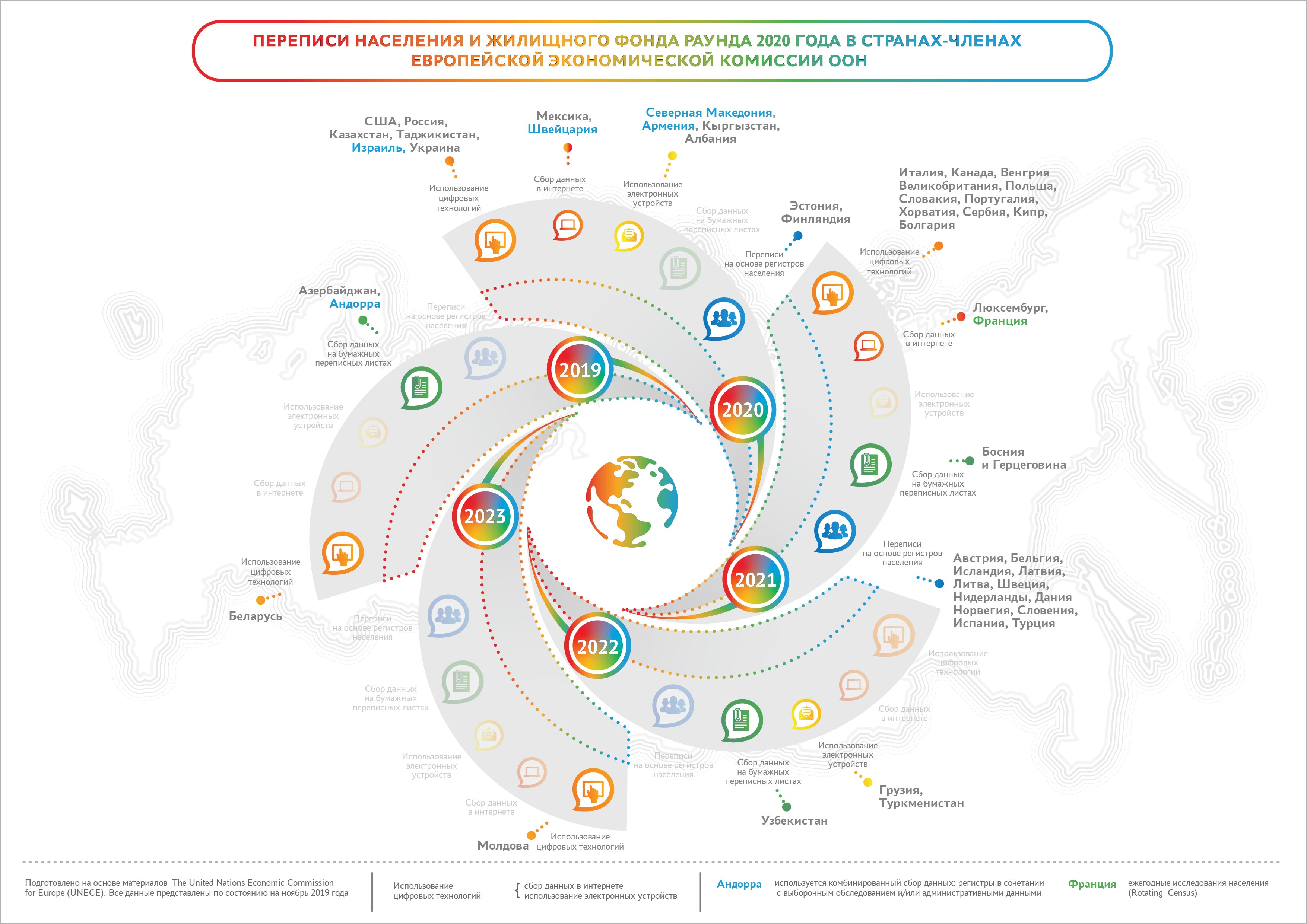 В преддверии Всероссийской переписи населения  2020 года  её новации в центре обсуждений. Пожалуй, каждый слышал: все жители страны смогут самостоятельно заполнить электронные переписные листы на портале «Госуслуги», а переписчики возьмут на вооружение электронные планшеты с аналогичными переписными бланками.  Бумажные переписные листы будут использоваться только в случае неожиданной поломки планшетного компьютера.   Как к этому относиться, это наш особый путь, аналогичные  способы уже отвоевали свое место под солнцем? Вопросов пока больше, чем ответов. Но, похоже, организаторы переписи  к ним готовы.  Ответ  дает  Медиаофис ВПН-2020, подготовивший настоящий подарок для любителей «всего и сразу». Компактная и одновременно     содержательная суперинфографика представляет форматы  проведения переписей населения раунда 2020 года в  самых разных  странах мира.Мы видим, что  многие страны уже  использовали при проведении переписей   цифровые технологии,  и в их полку непрерывно  прибывает. Всю инфографику не пересказать, но обратить внимание на  особенности стран - участниц раунда в ближайшие годы  стоит.Цифровая переписьТак, из стран СНГ  первой в 2019 г. провела электронную перепись населения Беларусь. Население республики - около 9,5 млн человек, самостоятельно заполнили электронные переписные листы более 2 млн, примерно каждый пятый житель. Вместе с Россией в цифровом формате в 2020 году перепись проведут  США, Израиль, Казахстан, Таджикистан, Украина.В 2021 г. число стран, пожелавших провести перепись в цифровом формате, будет еще больше: Италия, Канада, Венгрия, Великобритания, Польша, Словакия, Португалия, Хорватия, Сербия, Кипр, Болгария. Перепись на основе регистров населенияОдновременно набирает  численность  и  группа стран-сторонников   сбора данных на основе регистров населения. Таким способом учета населения в 2020-2021 гг. воспользуются:  Австрия, Бельгия, Исландия,  Латвия, Литва, Швеция, Нидерланды, Дания, Норвегия, Словения, Испания, Турция, Финляндия и Эстония. Возьмут из интернетаЛюбопытно, но есть страны, в которых понятие «респондент переписи»,  похоже,  исчезнет. Полностью переходят на сбор данных  в  интернете в 2021-2022 годах Мексика, Швейцария, Люксембург.  Франция тоже входит в эту группу, только исследование населения здесь же проводят, причем  в ежегодном режиме.Переписчик плюс бумажный переписной листКонечно, при раунде 2020, еще останутся страны-приверженцы традиционного сбора информации переписчиками на бумажных переписных листах. Пока не меняют переписных устоев  Азербайджан, Андорра, Босния, Герцеговина и Узбекистан (2022г.). Интересно, какие еще существуют форматы переписи, и какие страны их  будут использовать, обращайтесь к  инфографике.P.S.Как будет развиваться переписная история России, зависит от нас,  и нашего желания сказать интернет  формату ВПН-2020 – «Да»!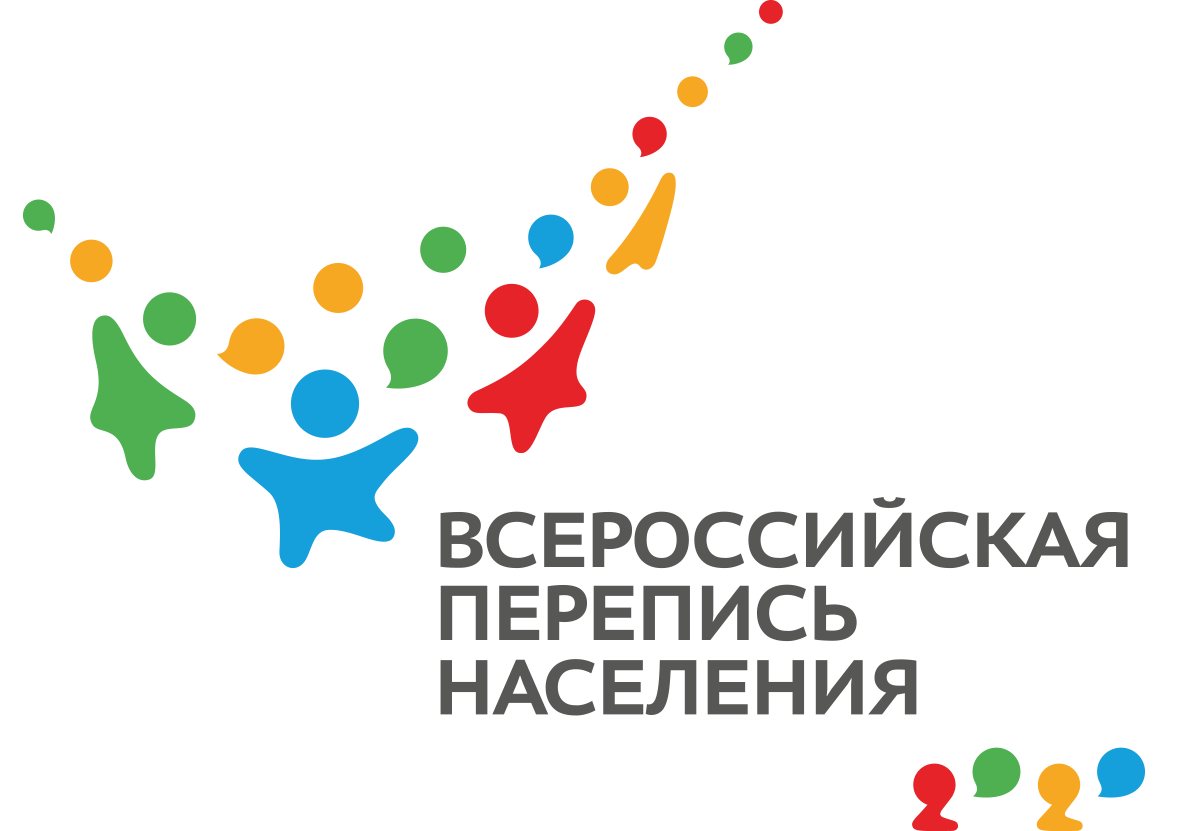 Солдатова Наталья Михайловна,  специалист  Владимирстата по взаимодействию  со СМИ тел. (4922) 534167; моб.  8 930 740 88 65 mailto: P33_nsoldatova@gks.ru https://vladimirstat.new.gks.ru/Владимирстат в социальных сетях:https://www.facebook.com/profile.php?id=100032943192933https://vk.com/public176417789https://ok.ru/profile/592707677206https://www.instagram.com/vladimirstat33/?hl=ruПри использовании материалов Территориального органа Федеральной службы государственной статистики по  Владимирской  области в официальных, учебных или научных документах, а также в средствах массовой информации ссылка на источник обязательна/*-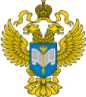 ТЕРРИТОРИАЛЬНЫЙ ОРГАН ФЕДЕРАЛЬНОЙ СЛУЖБЫ ГОСУДАРСТВЕННОЙ СТАТИСТИКИ ПО ВЛАДИМИРСКОЙ ОБЛАСТИТЕРРИТОРИАЛЬНЫЙ ОРГАН ФЕДЕРАЛЬНОЙ СЛУЖБЫ ГОСУДАРСТВЕННОЙ СТАТИСТИКИ ПО ВЛАДИМИРСКОЙ ОБЛАСТИ28  ноября 2019 г.28  ноября 2019 г.                                                                                Пресс-релиз